RADIO BROADCAST & FLOWER CHARTSThe Altar Flower and Radio charts for 2019 are on the bulletin board across from the mailboxes.  The cost to sponsor a radio broadcast is $161.25 per week.  Families are welcome to go together to sponsor a broadcast.STEWARDSHIP NOTE – Luke 3:21 – “Now when all the people were baptized, and when Jesus also had been baptized and was praying, the heavens were opened …” We know why the people where baptized, but why was Jesus baptized? He didn’t need repentance or forgiveness. The answer is that He did it for us. The reason God sent His Son into the world is to fulfill all righteousness for us, to do what we could not do. The whole of Jesus’ life, everything He did and said was one great offering to the Father in our stead to fulfill all righteousness for us. With our righteousness fulfilled in Jesus and given to us in Baptism – our hearts now overflow with thanksgiving and praise.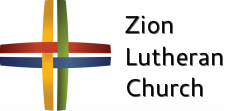 Announcements – January 13, 2019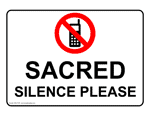 Please remember...to silence your cell phone upon entering the sanctuary.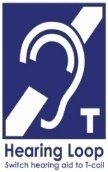 Zion’s sanctuary is equipped with a HEARING LOOP.  Please switch hearing aids to T-coil mode.  We have 2 headsets and receivers that persons without hearing aids can use. Ask an usher for assistance. 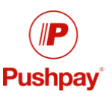 Forgot your offering?  Don’t have your checkbook or cash? Today or any day you can give in a new way!  Visit our website at zionkearney.com and click on the “giving” tab.  Or, text “zionkearney” (one word) to 77977.  You’ll receive a text back with instructions to start giving.Mary Martha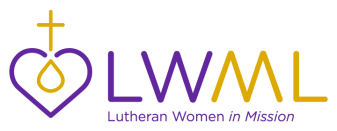 Tomorrow, January 14th, Mary Martha will meet at 7:00pm in the Fellowship Hall.  We will have installation of officers for 2019 and will set up our meetings and projects for the coming year.  A special invitation to all ladies of the congregation to come and be a part of the mission work of LWML. We would love to have you working with us.Men’s Bible Study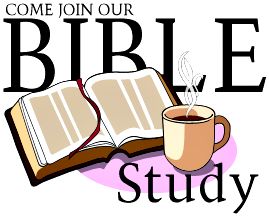 This Thursday, January 17th, our men’s bible study group will meet at 7:00 pm in the Fellowship Hall.  This study group is especially for men college age and older.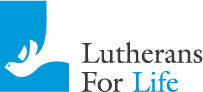 Life SundayNext Sunday, January 20th our congregation will be observing Life Sunday.  As part of this, we will be receiving a special mission offering for Lutherans for Life.  There are special mission envelopes available in the narthex or you can use any envelope and mark it Lutherans for Life and place it in the offering plate.Voters MeetingThe January Voters Meeting is scheduled on January 20 at 10:30 in the Fellowship Hall.Adult Instruction ClassA new adult instruction class is underway.  If you are interested in becoming a member at Zion, or are interested in learning more about the Christian faith, please plan to attend.  You will receive a free "Luther's Small Catechism" as a lifelong tool for learning.  "Here We Stand...Together" is the theme Pastor Gaunt will follow for this class.  It will be offered on Monday evenings at 7:00 pm.Zion Custodian Position AvailableThe Trustees are accepting applications for a custodian.  This is a part time position and it will begin at the end of this school year (May 15, 2019).  If you have questions, are interested, or know of anyone who is, please contact Adam Helmbrecht.  308-293-2380Thank You… to everyone who stayed last Sunday after Bible class and helped put the Christmas decorations away. It was greatly appreciated.  Many hands made fast work!Thank You…Zion Lutheran Church Congregation,Thank you for your gift of money for my college education.  I will use this gift for tuition on my path to becoming a Lutheran teacher.  Thank you again for the gift! Taylor ZehendnerYEAR END REPORTSThe Chairman of each Zion board and organization is asked to turn in a Year End Report to the Church office.  The most convenient way to receive these is by email. school@zionkearney.orgPlease note that reports are needed by Wednesday of this week to be included!School NewsENROLLMENT FOR THE 2019-2020 SCHOOL YEAR  Enrollment for the 2019-2020 school year is now open.  Please register early to make sure you have a spot.  Openings are filling fast. Enrollment forms are available at the office or on our website.The congregation is invited to attend the Kearney Area Storytelling festival at Zion on January 25th at 2:00 pm.The first home basketball games are this Tuesday.  The girls play at 4:15 and the boys tip off at 5:15.  We will be hosting Juniata.  Come a cheer on our Crusaders.This week our elementary will be conducting MAPS testing.  This is the 2nd time this school year we will be checking on our students’ progress. LIFE QUOTES 2019January 13 “If God places such high value on life—all life (John 3:16)—how can we possibly be less concerned? We do love others because He first loved us (1 John 4:19). We speak up for those who cannot speak for themselves (Proverbs 31:8) because when we had no voice, no standing, no defense, Jesus stepped in on our behalf. There is no way we can be less loving.” Christian Life Resources – A Life Quote from Lutherans For Life • www.lutheransforlife.org